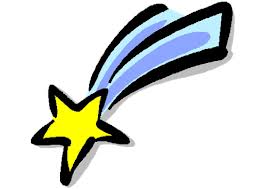 	Festa di Natale  GSIB	Venerdì  27 novembre 2015	dalle  ore 19.00	Mövenpick Sud, Monte CarassoCare amiche e cari amici,siete tutti cordialmente invitati alla Grande Festa di Natale del GSIB.Quest’anno abbiamo preparato per voi tante novità che seguiranno il buffet preparato con grande maestria dallo staff di cucina del Rist. Mövenpick, che ci ospita.Sarà l’occasione per passare una serata indimenticabile con tutta la grande famiglia del GSIB – atleti, monitori, famigliari ed amici – per meglio conoscerci e divertirci in un’atmosfera di festa ed allegria.Non mancheranno musica, ballo ed intrattenimento con il gruppo Cheerleaders, una ricca lotteria e l’arrivo di  San Nicolao con un regalo per tutti! Non perdete tempo e iscrivetevi numerosi!!Per atleti e monitori la cena sarà offerta dal GSIB, mentre ai genitori ed accompagnatori verrà chiesto un contributo di fr. 30.-- (bibite analcoliche incluse). Bambini dai 4 ai 10 anni fr. 20.--.Annunciatevi entro lunedì 23 novembre 2015, ritornando il tagliando in calce a: Vittoria Franchini, Via Galbisio 73, 6503 Bellinzona (079 192 35 88 / 091 825 71 30)Vi aspettiamo tutti con tanta voglia di divertirsi! 	                                                          Il vostro comitato GSIB………………………………………………………………………………………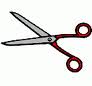 Partecipo alla cena del 27 novembre 2015.Cognome e  nome ………………………………………………………………………..……………..Monitore		atletaAccompagnato da no ……………… persone